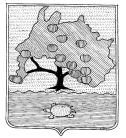 КОМИТЕТ ПО УПРАВЛЕНИЮ МУНИЦИПАЛЬНЫМ ИМУЩЕСТВОМ МУНИЦИПАЛЬНОГО ОБРАЗОВАНИЯ «ПРИВОЛЖСКИЙ РАЙОН» АСТРАХАНСКОЙ ОБЛАСТИРАСПОРЯЖЕНИЕот «22» 02 2022 г. №  323р._с. Началово Об установлении публичного сервитутав отношении земельного участка,расположенного по адресу:Астраханская область, Приволжский район	  На основании ходатайства публичного акционерного общества «Россети Юг», в соответствии со ст. 39.43 Земельного кодекса Российской Федерации, Постановлением Правительства Астраханской области № 232 от 26.05.2020 «О внесении изменений в постановление Правительства Астраханской области от 26.11.2010 № 474-П», ст.ст. 63,64 Устава муниципального образования «Приволжский район» Астраханской области, подпунктом 3.1.5 пункта 3 Положения о комитете по управлению муниципальным имуществом муниципального образования «Приволжский район» Астраханской области:	1. Установить публичный сервитут на части земельных участков, расположенных по адресу: Астраханская область, Приволжский район с кадастровыми номерами: 1. 30:09:150601:467, р-н Приволжский, п Нартовский, ул Кирова, д 1б, р-н Приволжский, п Нартовский, ул Кирова, 1"б"; 2. 30:09:150602:66, р-н Приволжский, п. Нартовский, ул. Кирова, 1; 3. 30:09:150602:53, р-н Приволжский, п Нартовский, ул Кирова, 21 "а"; 4. 30:09:150602:5, р-н Приволжский, п. Нартовский, ул. Абая, 30; 5. 30:09:150602:39, Приволжский район, п. Нартовский, ул. Абая, 5 "а"; 6. 30:09:150602:36, р-н Приволжский, п. Нартовский, ул. Абая, 34; 7. 30:09:150602:35, р-н. Приволжский, п. Нартовский, ул. Абая; 8. 30:09:150602:27, р-н Приволжский, п Нартовский, ул Абая, 32 "А"; 9. 30:09:150602:20, р-н Приволжский, п. Нартовский, ул. Абая, 28; 10. 30:09:150601:623, Приволжский район, поселок Нартовский, улица Кирова, № 23; 11. 30:09:150601:469, Астраханская обл., р-н Приволжский, п. Нартовский, ул. Кирова, 8 а; 12. 30:09:150601:418, р-н Приволжский, п Нартовский, ул Кирова, 6; 13. 30:09:150601:416, р-н Приволжский, п. Нартовский, ул. Кирова, 5, 14. 30:09:000000:367 (контур №15), р-н Приволжский, муниципальное образование «Яксатовский, 15. 30:09:150602:61, р-н Приволжский, п. Нартовский, ул. Кирова, 5, а также в отношении земельных участков сведения о прохождении границ которых не содержаться в едином государственном реестре недвижимости, но фактически расположены в границах устанавливаемого публичного сервитута, объекта электросетевого хозяйства ВЛ-0,4 кВ от КТП 29 ф.7 ПС Фунтово.2. Публичный сервитут устанавливается по ходатайству публичного акционерного общества «Россети Юг» (ОГРН 1076164009096, ИНН 6164266561, юридический адрес: 344002, Российская Федерация, Ростовская область, г. Ростов-на-Дону, ул. Большая Садовая, д. 49) в целях размещения объектов электросетевого хозяйства, их неотъемлемых технологических частей на территории Приволжского района Астраханской области. 3. Утвердить границы публичного сервитута, согласно приложению.4. Срок публичного сервитута – 49 (сорок девять) лет.5. Использование земельных участков и (или) расположенных на них объектов недвижимости будет затруднено только при предотвращении или устранении аварийных ситуаций.6. Капитальный ремонт объектов электросетевого хозяйства производится с предварительным уведомлением собственников (землепользователей, землевладельцев, арендаторов) земельных участков 1 раз в 12 лет (продолжительность не превышает три месяца для земельных участков, предназначенных для жилищного строительства, ведения личного подсобного хозяйства, садоводства, огородничества; не превышает один год-в отношении иных земельных участков)7. Обладатель публичного сервитута обязан привести земельный участок в состояние, пригодное для использования в соответствии с видом разрешенного использования, в сроки, предусмотренные пунктом 8 статьи 39.50 Земельного Кодекса Российской Федерации.8. В течении пяти рабочих дней со дня принятия распоряжения:8.1. Разместить распоряжение об установлении публичного сервитута на официальном сайте комитета по управлению муниципальным имуществом муниципального образования «Приволжский район» Астраханской области в информационно-телекоммуникационной сети «Интернет»;8.2. Обеспечить опубликование указанного решения (за исключением приложений к нему) в порядке, установленном для официального опубликования (обнародования) муниципальных правовых актов уставом поселения, городского округа (муниципального района в случае, если земельные участки и (или) земли, в отношении которых установлен публичный сервитут, расположены на межселенной территории) по месту нахождения земельных участков, в отношении которых принято указанное решение.8.3. Направить копию распоряжения правообладателям земельных участков, в отношении которых принято решение об установлении публичного сервитута.8.4. Направить копию распоряжения об установлении публичного сервитута в орган регистрации прав.8.5. Направить обладателю публичного сервитута копию решения об установлении публичного сервитута, сведения о лицах, являющихся правообладателями земельных участков, сведения о лицах, подавших заявления об их учете.Врио председателя комитета                                                                                                                                                      А.И. Алимуллаева